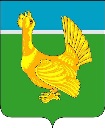 Администрация  Верхнекетского районаРАСПОРЯЖЕНИЕО создании комиссии по уничтожениюперсональных данных работниковРуководствуясь Федеральным законом от 27.07.2006 № 152-ФЗ «О персональных данных», для уничтожения персональных данных,1. Создать с комиссию для отбора и дальнейшего уничтожения персональных данных работников (субъекты персональных данных) в следующем составе:– председатель комиссии — заместитель Главы Верхнекетского района по управлению делами Генералова Т.Л.;– главный специалист по общим вопросам управления делами Хмылева Н.Г.;– главный специалист-главный бухгалтер Засухина Л.Г.2. В срок до 01.04.2023 определить список персональных данных работников и (или) носителей персональных данных, которые подлежат уничтожению. Составить акт по выделению к уничтожению персональных данных работников.3. Для уничтожения персональных данных и носителей персональных данных применять следующие способы уничтожения:– измельчение в шредере, если персональные данные на бумажном носителе;– стирание с информационного носителя без возможности восстановления, если в электронном виде.4. В срок до 01.05.2023  комиссии произвести уничтожение персональных данных и (или) носителей персональных данных работников, подлежащих уничтожению. Действия оформить актом уничтожения по установленной форме согласно приложению 1 к настоящему распоряжению.5. Контроль за исполнением настоящего распоряжения возложить на заместителя Главы Верхнекетского района по управлению делами .Глава    Верхнекетского района                                                     С.А. АльсевичГенералова Т.Л.Дело-1, управление делами-1, ОИТ-1.Приложение №2 к распоряжению Администрации Верхнекетского района от «03» марта 2023  года №23-рАдминистрация Верхнекетского района636500, Россия, Томская обл., Верхнекетский р-он, р.п.Белый Яр, ул.Гагарина д.15 стр.1 (38-258) 2-21-06,  телефакс (38-258) 2-13-44, E-mail: vktadm@tomsk.gov.ruУТВЕРЖДАЮГлава Верхнекетского района  _______ С.А. Альсевич«____» __________2023 г.АКТ № ____об уничтожении (о прекращении обработки)персональных данныхКомиссия в составе:Председателя —членов комиссии:– созданная на основании распоряжения от «___»_______2023 № ____, руководствуясь Федеральным законом от 27.07.2006 № 152-ФЗ «О персональных данных», составила акт о том, что были уничтожены персональные данные (иная конфиденциальная информация), находящиеся в Администрации Верхнекетского района, в следующем объеме:Председатель комиссии	Члены комиссии:							  3  марта 2023 г.р.п. Белый ЯрВерхнекетского района Томской области№23 -рС распоряжением ознакомленР.п.Белый Яр«____» _________ 2023 г.№ п/пСодержание персональных данныхТип носителяДата и время, место уничтоженияСпособ уничтоженияПричина уничтожения12